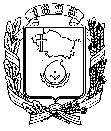 АДМИНИСТРАЦИЯ ГОРОДА НЕВИННОМЫССКАСТАВРОПОЛЬСКОГО КРАЯПОСТАНОВЛЕНИЕ22 декабря 2014 г.                                                                                         № 3956НевинномысскОб установлении размера родительской платы за присмотр и уход за детьми, осваивающими образовательные программы дошкольного образования в муниципальных дошкольных образовательных учреждениях города НевинномысскаВ соответствии с Федеральным законом от 29 декабря .               № 273-ФЗ «Об образовании в Российской Федерации», Уставом города Невинномысска, Положением о порядке представления, согласования и установления тарифов, подлежащих регулированию органами местного самоуправления города Невинномысска, утвержденным решением Думы города Невинномысска от 26 января . № 1072-84, Порядком рассмотрения и установления тарифов, подлежащих регулированию администрацией города Невинномысска, утвержденным постановлением администрации города Невинномысска от 27 июля 2011 г. № 2434, постановляю:1. Установить:родительскую плату за присмотр и уход за детьми, осваивающими образовательные программы дошкольного образования в муниципальных дошкольных образовательных учреждениях города Невинномысска в размере 1100 рублей в месяц;родительскую плату за присмотр и уход за детьми, осваивающими образовательные программы дошкольного образования в муниципальных дошкольных образовательных учреждениях города Невинномысска для родителей (законных представителей) из числа многодетных семей, имеющих на момент обращения среднедушевой доход ниже установленного прожиточного минимума; имеющих одного кормильца в семье; работающих в дошкольных образовательных организациях города Невинномысска (за исключением педагогических работников и административно - управленческого персонала) в размере 550 рублей в месяц на одного ребенка;родительскую плату за присмотр и уход за детьми, осваивающими образовательные программы дошкольного образования в муниципальных дошкольных образовательных учреждениях города Невинномысска в группах кратковременного пребывания (с 3-х часовым пребыванием) в размере 300 рублей в месяц;родительскую плату за присмотр и уход за детьми, осваивающими образовательные программы дошкольного образования в муниципальных дошкольных образовательных учреждениях города Невинномысска в группах кратковременного пребывания (с 3-х часовым пребыванием) для родителей (законных представителей) из числа многодетных семей, имеющих на момент обращения среднедушевой доход ниже установленного прожиточного минимума; имеющих одного кормильца в семье; работающих в дошкольных образовательных учреждениях города Невинномысска (за исключением педагогических работников и административно - управленческого персонала) в размере 150 рублей в месяц на одного ребенка;родительскую плату за присмотр и уход за детьми, осваивающими образовательные программы дошкольного образования в муниципальных дошкольных образовательных учреждениях города Невинномысска в группах круглосуточного пребывания для родителей (законных представителей) в размере 1470 рублей в месяц на одного ребенка;родительскую плату за присмотр и уход за детьми, осваивающими образовательные программы дошкольного образования в муниципальных дошкольных образовательных учреждениях города Невинномысска в группах круглосуточного пребывания для родителей (законных представителей) из числа многодетных семей, имеющих на момент обращения среднедушевой доход ниже установленного прожиточного минимума; имеющих одного кормильца в семье; работающих в дошкольных образовательных организациях города Невинномысска (за исключением педагогических работников и административно - управленческого персонала) в размере 735 рублей в месяц на одного ребенка;что родительская плата за присмотр и уход за детьми - инвалидами, детьми - сиротами, детьми, оставшимися без попечения родителей, детьми с туберкулезной интоксикацией, осваивающими образовательные программы дошкольного образования в муниципальных дошкольных образовательных учреждениях города Невинномысска не взимается.2. Признать утратившими силу постановления администрации города Невинномысска:от 29 июля 2013 г. № 2324 «Об установлении размера родительской платы за присмотр и уход за детьми в муниципальных дошкольных образовательных организациях, реализующих основную общеобразовательную программу дошкольного образования»;от 26 ноября 2013 г. № 3744 «О внесении изменения в пункт 1 постановления администрации города Невинномысска от 29 июля 2013 г.    № 2324 «Об установлении размера родительской платы за присмотр и уход за детьми в муниципальных дошкольных образовательных организациях, реализующих основную общеобразовательную программу дошкольного образования».3. Настоящее постановление подлежит опубликованию в газете «Невинномысский рабочий» и вступает в силу с 01 января 2015 г.4. Контроль за выполнением настоящего постановления возложить на первого заместителя главы администрации города Невинномысска Олешкевич Т.А.Первый заместитель главыадминистрации города НевинномысскаСтавропольского края                                                                            Е.В. Штепа